О внесении изменений в постановление администрации муниципального района Пестравский Самарской области от 25.02.2014г.  №196 «Об утверждении административного регламента осуществления внутреннего муниципального финансового контроля» В связи с изменением структуры администрации муниципального района Пестравский Самарской области, руководствуясь статьями 41, 43 Устава муниципального района Пестравский Самарской области, администрация муниципального района Пестравский  ПОСТАНОВЛЯЕТ:Внести в  приложение к постановлению администрации муниципального района Пестравский Самарской области от 25.02.2014г.  №196 «Об утверждении административного регламента осуществления внутреннего муниципального финансового контроля» (далее регламент) следующее изменение:абзац 2 п. 1.3. изложить в следующей редакции «органом внутреннего муниципального финансового контроля является аппарат администрации муниципального района Пестравский Самарской области (далее - орган внутреннего финансового контроля) в лице ведущего специалиста администрации муниципального района Пестравский по  осуществлению  внутреннего муниципального финансового контроля и контроля в сфере закупок (далее – должностное лицо органа внутреннего финансового контроля);»; п.2.1. раздела 2 читать в новой редакции:«2.1. Местонахождение органа внутреннего финансового контроля: Самарская область, село Пестравка, улица Крайнюковская, дом 86. График работы (время местное):понедельник – пятница - с 8.00 до 16.12предпраздничные дни -	с 8.00 до 15.12суббота и воскресенье - выходные дни перерыв - с 12.00 до 13.00.                Справочные телефоны: (8-84674) 21933,21302.                Официальный сайт в сети Интернет: http://www:pestravsky.ru.               Адрес электронной почты: e.urubko@ pestravsky.ru.»;  п.2.2. раздела 2 читать в новой редакции:«2.2. Местонахождение финансового управления муниципального района Пестравский Самарской области: Самарская область, село Пестравка, улица Крайнюковская, дом 86. График работы (время местное): понедельник – пятница - с 8.00 до 16.12предпраздничные дни -	с 8.00 до 15.12суббота и воскресенье - выходные дни перерыв - с 12.00 до 13.00. Справочные телефоны: (8-84674) 21370, 22692, 21161, 21692, 21803.                Адрес электронной почты:pestrfin@samtel.ru.»;в абзаце первом  п.2.4. раздела 2 слова «контрольными органами» заменить на слова «должностным лицом органа внутреннего финансового контроля»;в п.3.3.11. раздела 3 слова «подлежит утверждению» заменить на слова «подлежит согласованию с»;в  абзаце первом п.3.7.8. раздела 3  слова «подписывает их» заменить на слова «согласовывает их»;в  п.3.7.9. раздела 3 слово «подписания» заменить на слово «согласования».Пункт 1 постановления администрации муниципального района Пестравский Самарской от 30.06.2017г. №359/1 «О внесении изменений в постановление администрации муниципального района Пестравский Самарской области от 25.02.2014г.  №196 «Об утверждении административного регламента осуществления внутреннего муниципального финансового контроля» и постановления администрации муниципального района Пестравский Самарской области от 25.02.2014г.  №198 «Об утверждении порядка осуществления внутреннего  муниципального финансового контроля» признать утратившим силу.Опубликовать настоящее постановление в районной газете «Степь» и разместить на официальном Интернет-сайте муниципального района Пестравский.   Контроль за выполнением настоящего постановления возложить на Руководителя аппарата администрации муниципального района Пестравский (Сапрыкин О.В.)Глава муниципального районаПестравский						                              А.П.ЛюбаевСтаркова Е.В.Урубко Е.А.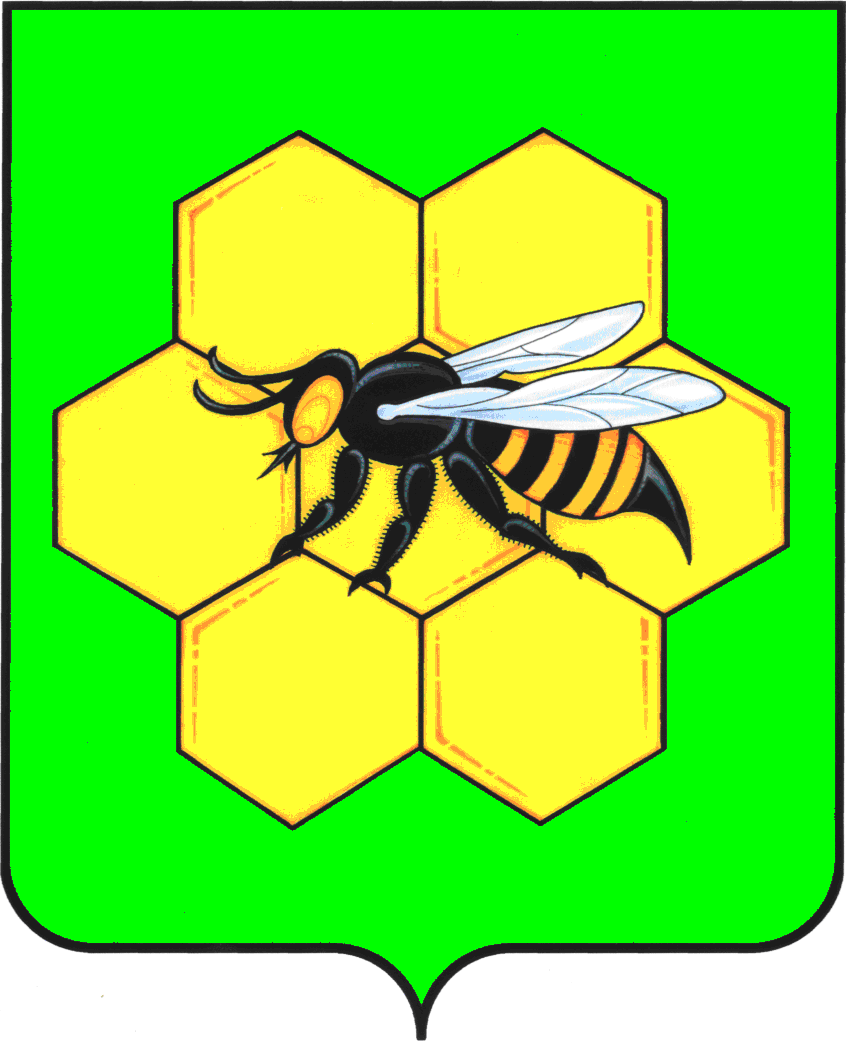 АДМИНИСТРАЦИЯМУНИЦИПАЛЬНОГО РАЙОНАПЕСТРАВСКИЙСАМАРСКОЙ ОБЛАСТИПОСТАНОВЛЕНИЕот____________________№__________